ПРОЕКТ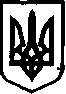 УКРАЇНАНОВООДЕСЬКА МІСЬКА РАДА МИКОЛАЇВСЬКОГО РАЙОНУ МИКОЛАЇВСЬКОЇ ОБЛАСТІРІШЕННЯ
21 січня 2021 рокуIV сесія  восьмого скликання   Про прийняття комунального некомерційного підприємства "НОВООДЕСЬКИЙ РАЙОННИЙ ЦЕНТР ПЕРВИННОЇ МЕДИКО-САНІТАРНОЇ ДОПОМОГИ"у комунальну власність Новоодеської міської радиУ зв’язку з набуттям з 01.01.2020 р. Новоодеською міською радою повноважень щодо здійснення видатків на утримання комунальних закладів охорони здоров’я, керуючись ст. 143 Конституції України, пп. 1 п. «а» ст. 29, частинами 1, 2, 5 ст. 60, п. 6-2, п. 10 розділу 5 Закону України «Про місцеве самоврядування в Україні», на підставі рішення Миколаївської районної ради від 30 грудня 2020 р. № __ «Про передачу _________________________»,у комунальну власність Новоодеської міської ради, міська радаВ И Р І Ш И Л А:1. Прийняти права засновника КОМУНАЛЬНОГО НЕКОМЕРЦІЙНОГО ПІДПРИЄМСТВА "НОВООДЕСЬКИЙ РАЙОННИЙ ЦЕНТР ПЕРВИННОЇ МЕДИКО-САНІТАРНОЇ ДОПОМОГИ" НОВООДЕСЬКОЇ РАЙОННОЇ РАДИ, код ЄДРПОУ ________, місцезнаходження: Миколаївська обл., Новоодеський р-н, м. Нова Одеса, вул. Шкільна, 382.Перейменувати КОМУНАЛЬНЕ НЕКОМЕРЦІЙНЕ ПІДПРИЄМСТВО "НОВООДЕСЬКИЙ РАЙОННИЙ ЦЕНТР ПЕРВИННОЇ МЕДИКО-САНІТАРНОЇ ДОПОМОГИ"  НОВООДЕСЬКОЇ РАЙОННОЇ РАДИ на КОМУНАЛЬНЕ НЕКОМЕРЦІЙНЕ ПІДПРИЄМСТВО "НОВООДЕСЬКИЙ ЦЕНТР ПЕРВИННОЇ МЕДИКО-САНІТАРНОЇ ДОПОМОГИ" НОВООДЕСЬКОЇ МІСЬКОЇ РАДИ.3. Затвердити Статут КОМУНАЛЬНОГО НЕКОМЕРЦІЙНОГО ПІДПРИЄМСТВА "НОВООДЕСЬКИЙ РАЙОННИЙ ЦЕНТР ПЕРВИННОЇ МЕДИКО-САНІТАРНОЇ ДОПОМОГИ " НОВООДЕСЬКОЇ РАЙОННОЇ РАДИ, перейменованого на КОМУНАЛЬНЕ НЕКОМЕРЦІЙНЕ ПІДПРИЄМСТВО "НОВООДЕСЬКИЙ ЦЕНТР ПЕРВИННОЇ МЕДИКО-САНІТАРНОЇ ДОПОМОГИ" НОВООДЕСЬКОЇ МІСЬКОЇ РАДИ (додаток 1).4. Призначити головним лікарем КОМУНАЛЬНОГО НЕКОМЕРЦІЙНОГО ПІДПРИЄМСТВА "НОВООДЕСЬКИЙ ЦЕНТР ПЕРВИННОЇ МЕДИКО-САНІТАРНОЇ ДОПОМОГИ" НОВООДЕСЬКОЇ МІСЬКОЇ РАДИ Кучер Олену Іванівну з укладанням контракту терміном до 01 серпня 2021 року.5. Контроль за виконанням цього рішення покласти на постійну комісію міської ради з гуманітарних питань.Міський голова                                                              О. Поляков